Supplementary material (online publication only)Supplemental file 1Supplemental file 2Supplemental file 3Supplemental file 4Supplemental file 5Supplemental file 6Figure S6. Design-based estimates for the seroprevalence of chikungunya, taken as a smooth functions of maximal temperature and cumulated rainfall at the month preceding the introduction of CHIKV, SEROCHIK survey, August-October 2006, Reunion island.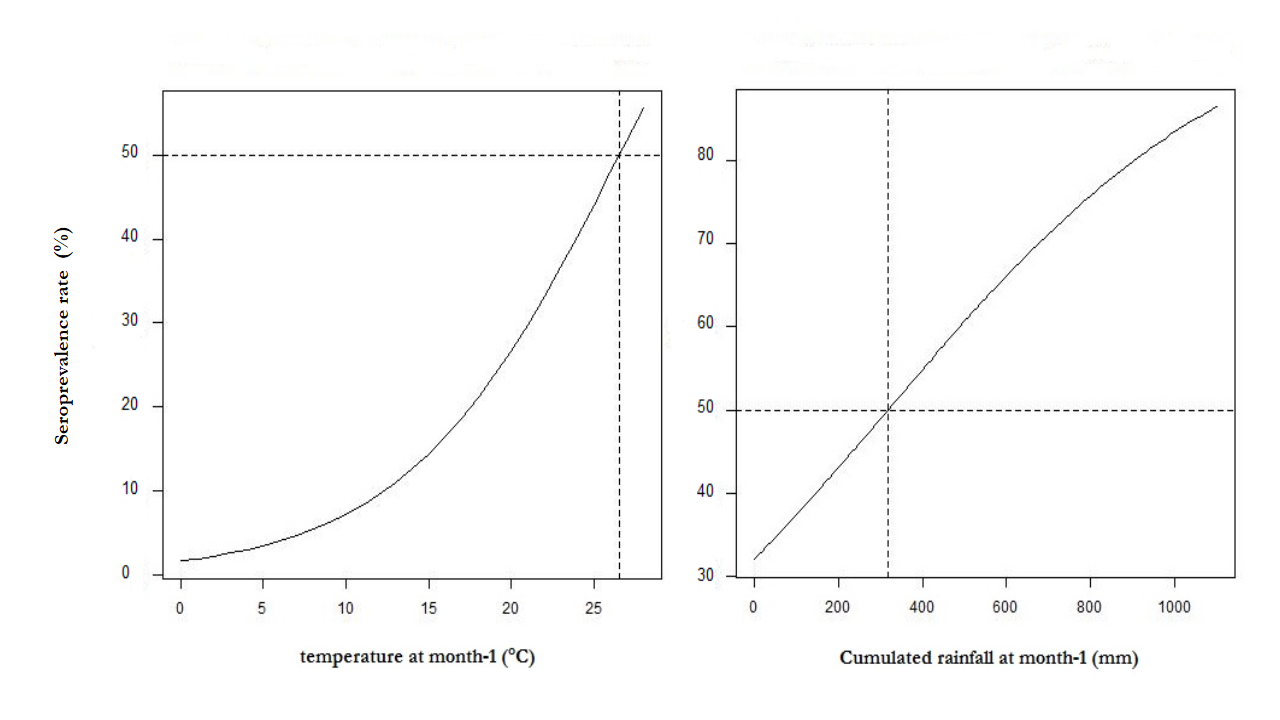 Supplemental file 7Supplemental file 8Appendix 1.  Description of the study setting.Reunion island is a French overseas territory of 787,836 inhabitants, located in the Mascarene archipelago, south-western part of the Indian Ocean (21° S latitude). Its tropical climate can be summarized in two seasons: a warm rainy season (November to April), propitious to the multiplication of vectors, and a temperate dry season (May to October) swept by trade winds. Its settlement, begun in the 17th century, led to a massive deforestation along the coasts, where the primary tropical forest was replaced by sugarcane monoculture, and urbanization. Since departmentalization in 1946, standards of living and health care have improved for the community which strengthened paradoxically social disparities in access to care [i]. These socio-economic changes supported the development of trade and tourism with other neighbouring islands, which exposed Reunion to the introduction of vectors and arboviruses via air or sea transport [ii]. In 1978, the island faced a massive Dengue (DEN-2) virus outbreak with a putative attack rate of 30-35% [iii].Additional referencesVaillant A. La Réunion, un cloisonnement social et spatial. In: La Réunion, koman i lé ? Territoire, Santé, Société. Ed: Presses Universitaires de France, Paris, France, 2008; pp 17-50.   Tortosa P, et al. Deciphering arboviral emergence within insular ecosystems. Infection and Genetic Evolution 2012; 12: 1333-1339. Michault A. Insularité et risque épidémique. Bulletin de la Société de Pathologie Exotique 1998; 91: 52-55.Supplemental file 9.Appendix 2. Questionnaires of the SEROCHIK seroprevalence study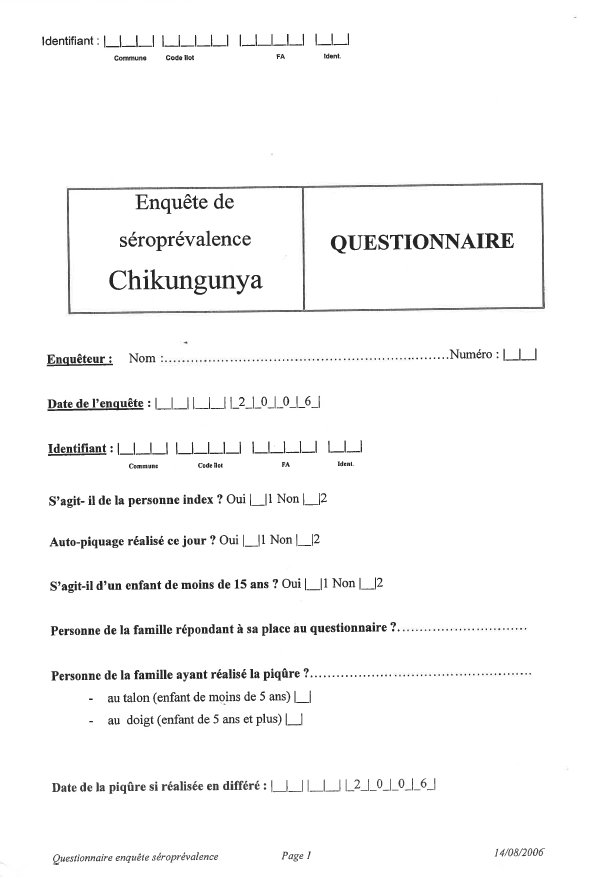 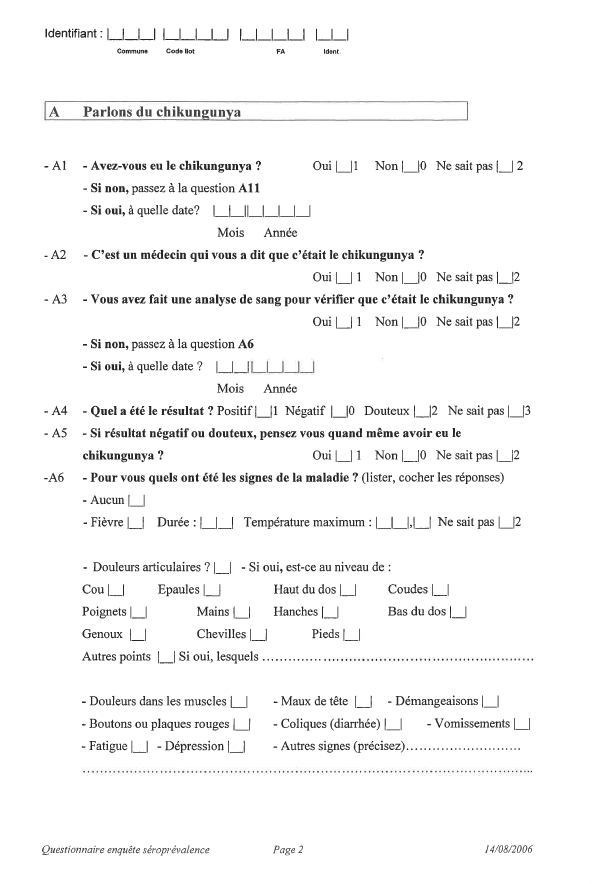 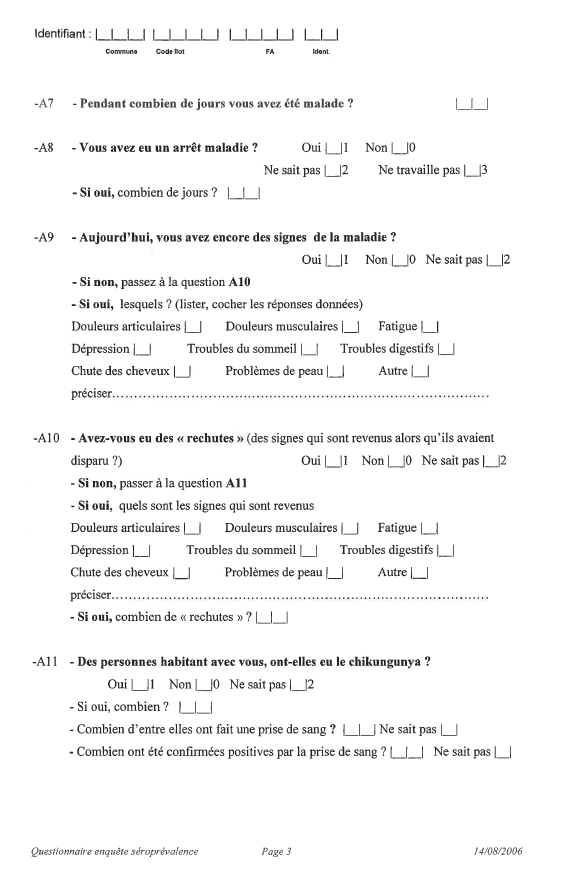 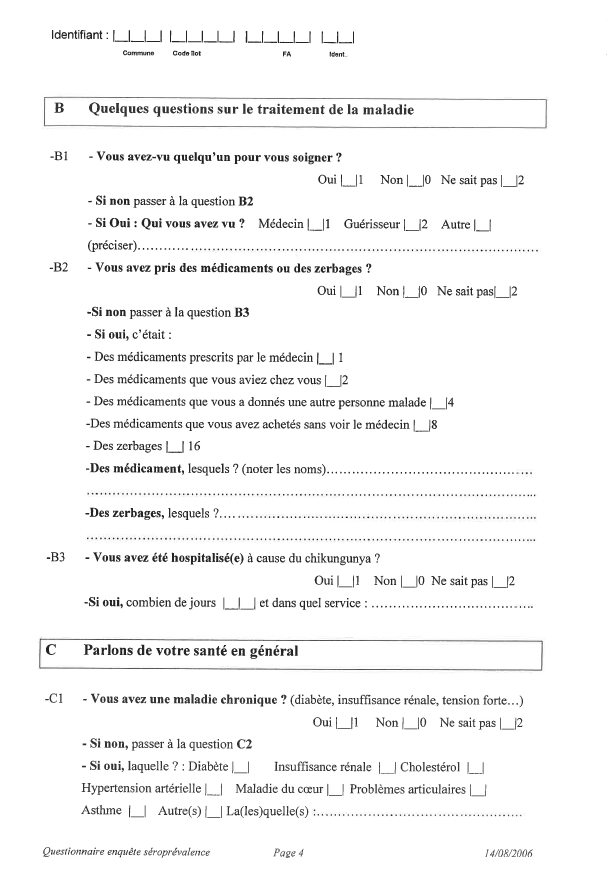 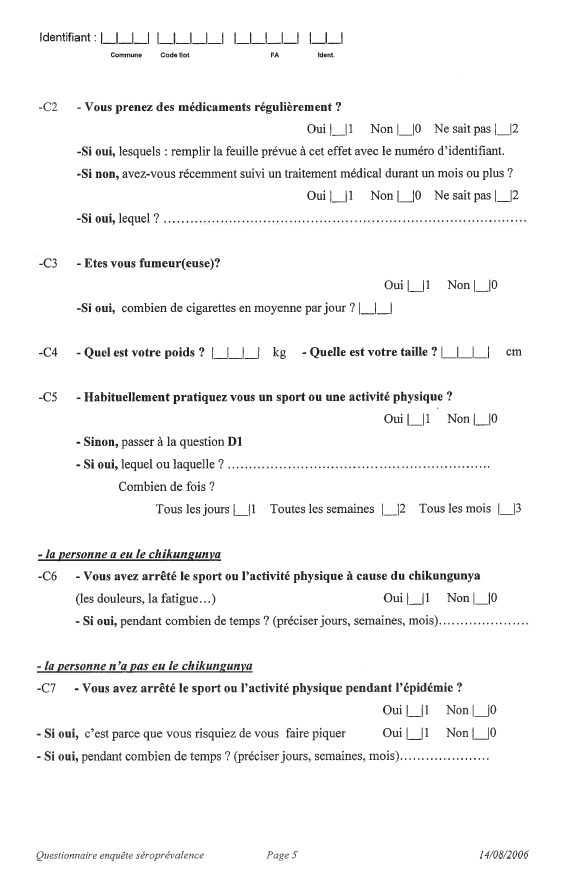 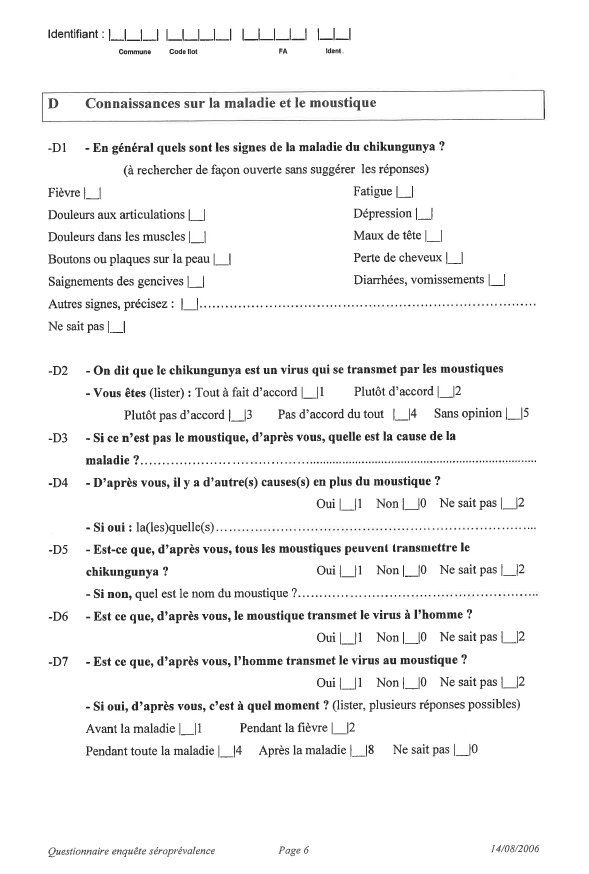 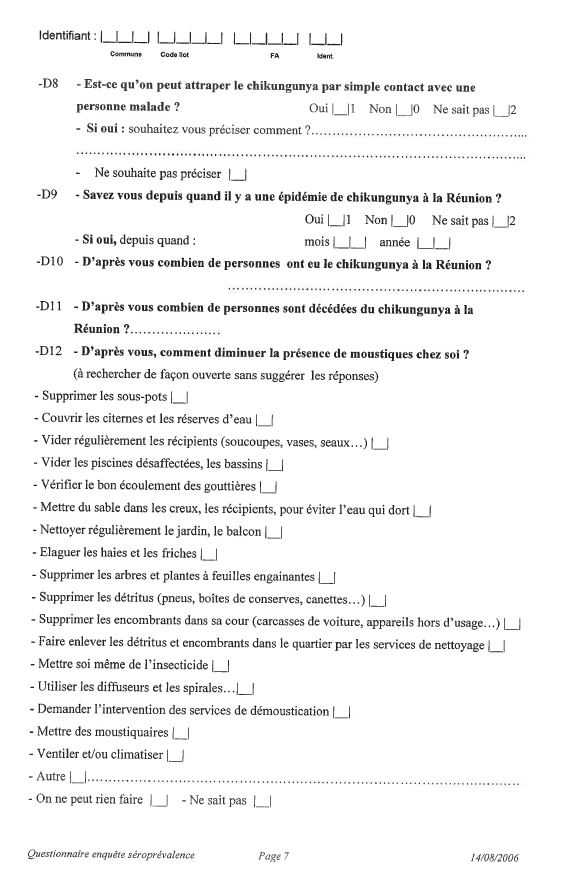 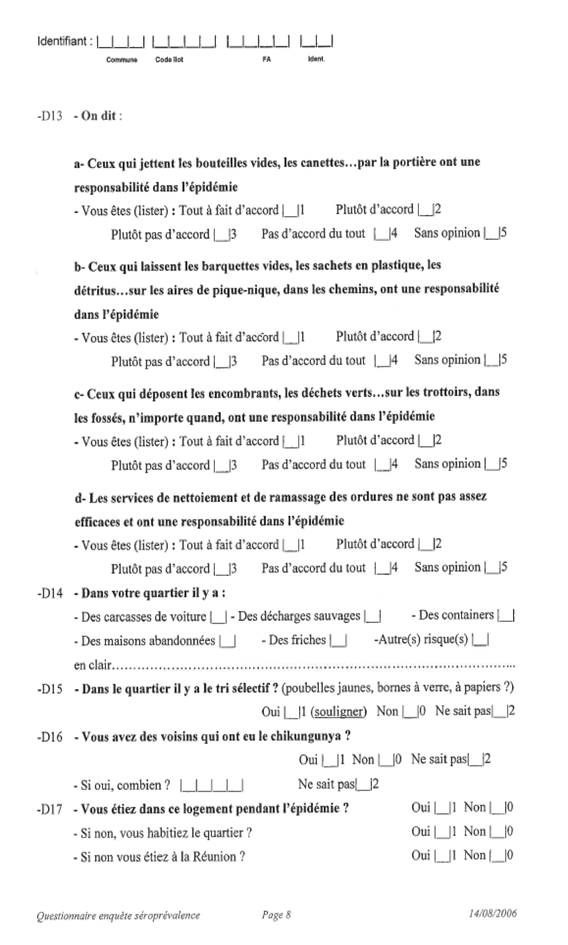 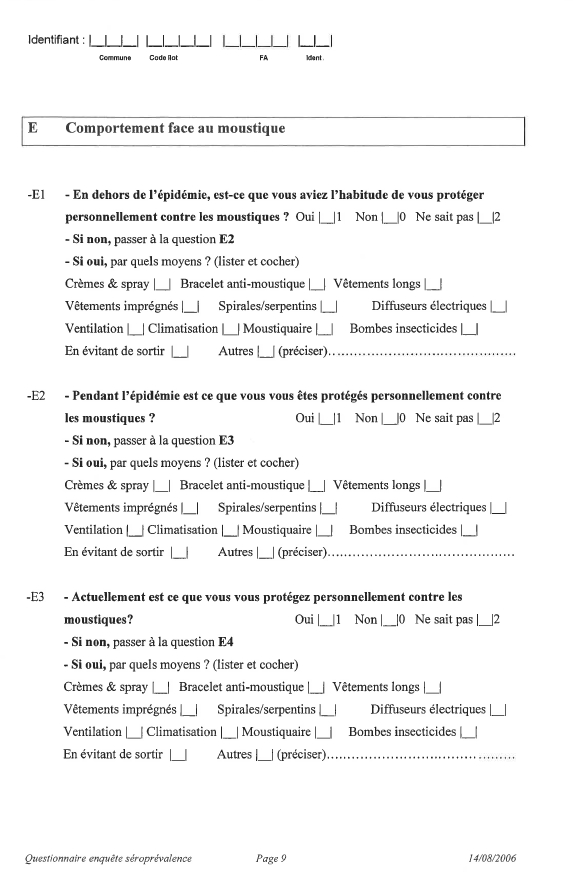 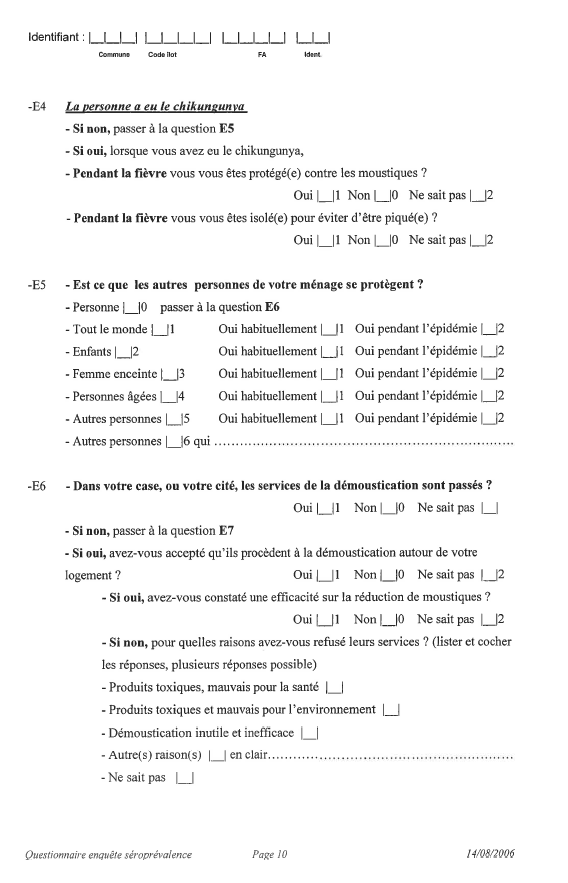 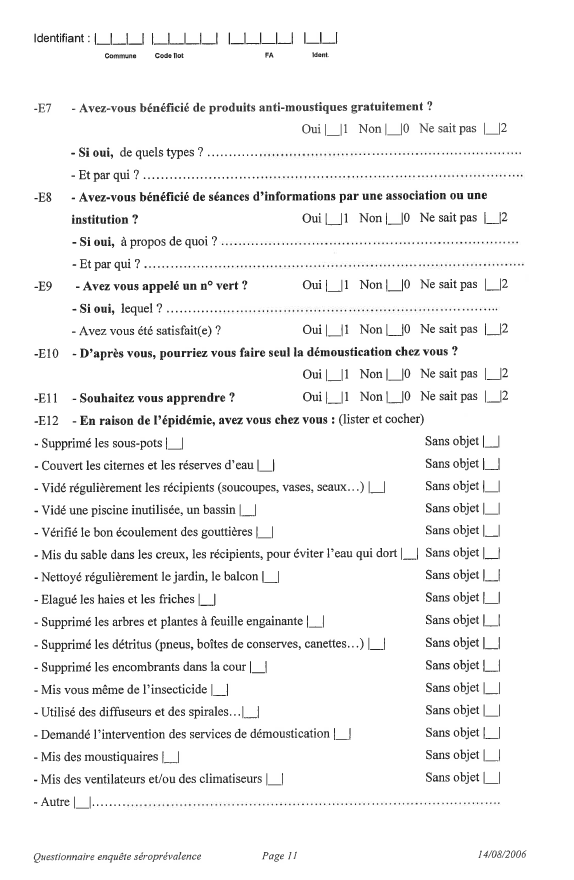 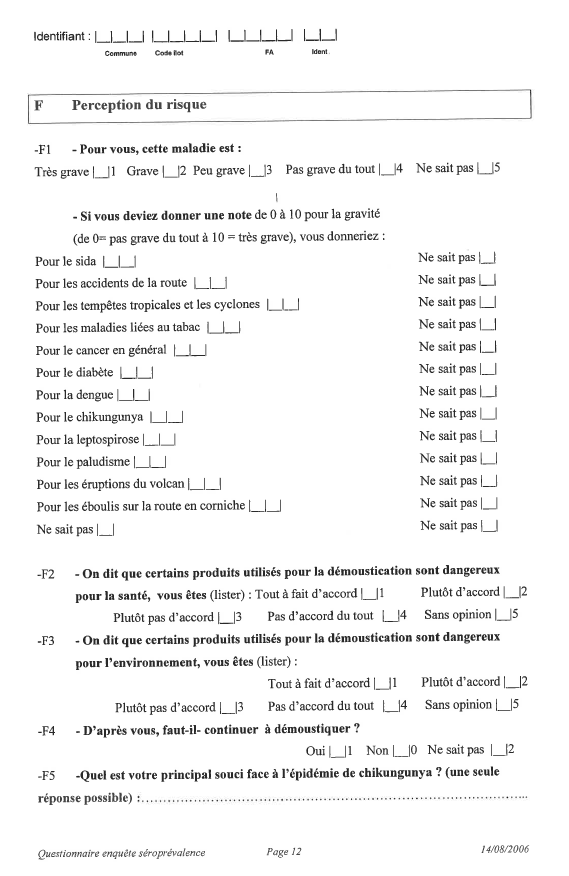 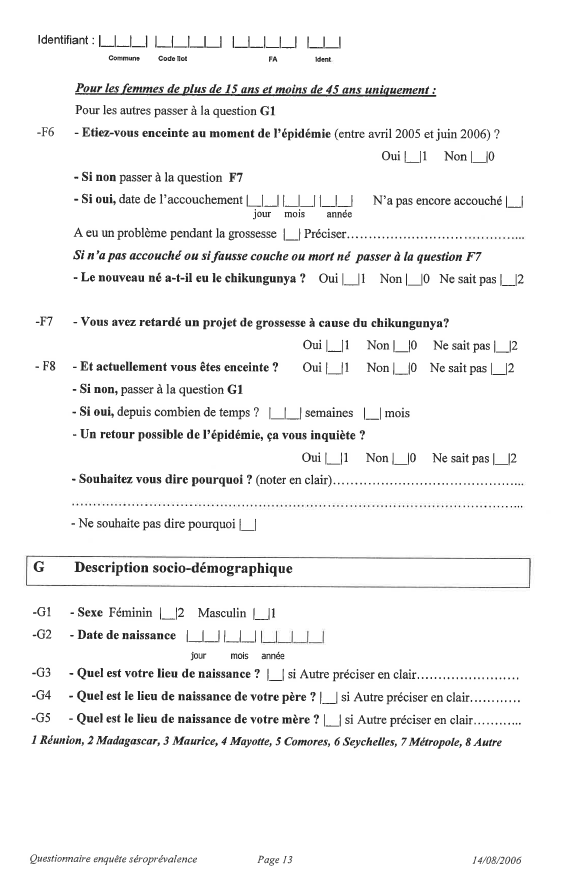 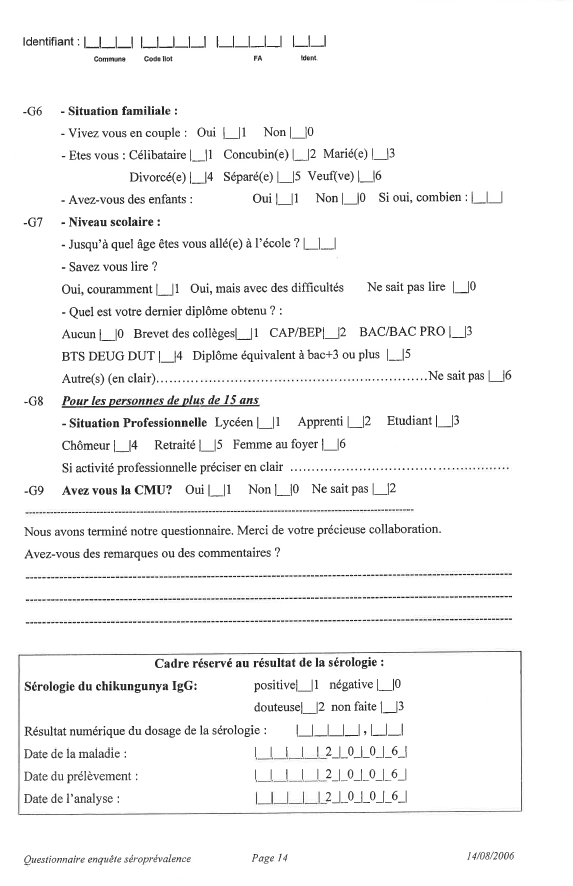 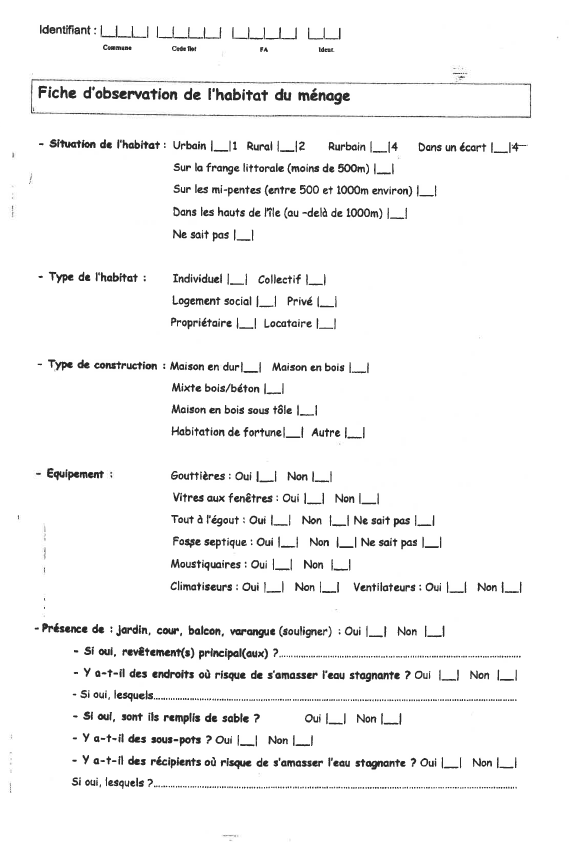 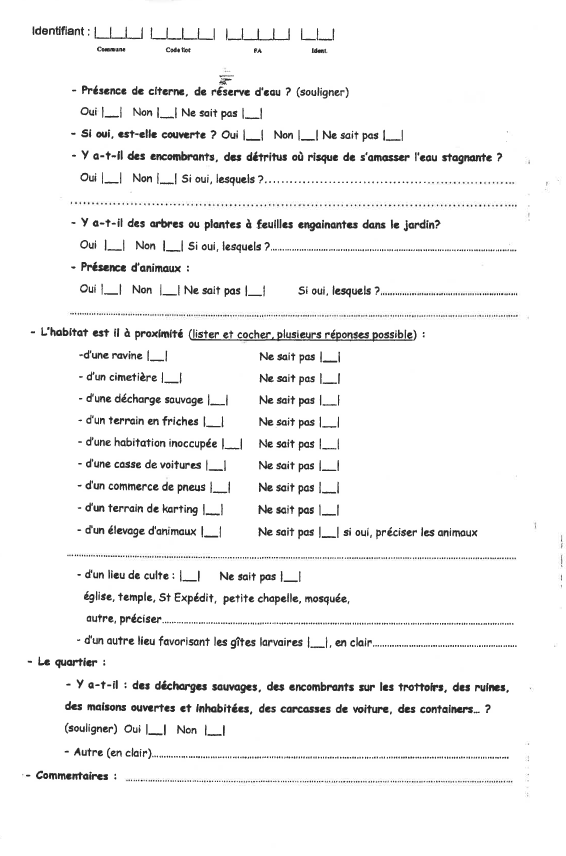 Supplemental file 10Appendix 3.  Social deprivation index of the socio-economic level of the municipality.Briefly, it was structured on three scales gathering classical components of social epidemiology for characterizing area-level data [iv]. These latter were chosen both from freely available census-based information and from the data of a birth registryThe first scale was a deprivation index characterizing the socio-economic composition of the municipalities, which combined the average tax income per household, the number of taxable tax households, and the proportion of individuals earning the minimum income. Each component was scored 0 to +2 points, with respect to the terciles of each variable. Its average score ranged 0 (minimum deprivation) to +2 points (maximum deprivation).The second scale measured the social structure of the municipalities based on the segregation of minorities. Briefly, the place of birth, a proxy of the ethnic group on Reunion island was categorised for each municipality of residency into seven classes according the proportions of minorities (native from Mayotte, Madagascar, Comoro islands, mainland France, other) and compared to regional averages (native from Mayotte and Comoro being considered as deprived). With respect to the overrepresentation or underrepresentation of minorities, the municipality was classified between -2 (maximum wealth) and +2 (maximum deprivation).The third scale was an indicator of social cohesion based on the presence or absence of CUCS (urban social cohesion contract) in the municipality [v]. CUCS is a contract between the French state and local city governments that commits both partners to implement joint actions aimed at improving the daily life of residents in neighbourhoods experiencing difficulties (unemployment, violence, difficulties in housing). Its average score ranged -1 (minimum deprivation) to +1 point (maximum deprivation). These three scales were summed to provide an overall social deprivation index with three categories: -3 to 0 (advantaged), 1 to +2 (intermediate), +3 to +5 (deprived). Additional referencesKaufman JS.  Social epidemiology. In Modern Epidemiology. 3rd edition. Ed: 	Lippincott Williams & Wilkins, Philadelphia, USA, 2008; 532-548 pp.Ministère de la Ville, de la Jeunesse et des Sports, 2011. https// : sig.ville.gouv.fr/page/45.Supplemental file 11Appendix 4. Full technique of blood testing. Capillary blood was collected from 2442 participants by finger-prick using a sterile, single use lancet and absorbed on filter paper (Whatman 903® Protein Saver™ Card, Schleicher & Schuell) [vi]. Filter papers were allowed to air dry, placed in individual, labelled envelopes and stored at 4 °C. Antibodies were eluted from a c. 6 mm blood stain section, which was cut from the filter paper using a paper puncher. Filter paper sections were incubated overnight at 4 °C in 300 μL of PBS buffer (0.1 M NaCl, 3 mM Na2HPO4 12H2O, 2 mM KCl, 1 mM KH2PO4, pH 7.2), then diluted in 500 μL of PBS supplemented with 0.05% Tween 20 and 30 g/L skim milk (Difco™), briefly vortexed, and centrifuged at 2000 rpm for 5 min to remove residual paper particles. The volumes of elution were adapted to mimic serum obtained from blood with a hematocrit value of 40%.ELISA screening for CHIKV-specific IgG antibodies was performed from the filter paper eluates as described above. Preliminary testing of 50 filter paper/serum pairs confirmed that the thresholds determined the sera were applicable to filter paper eluates.The quality of IgG detection in filter paper absorbed was performed using 144 paper/serum pairs. Briefly, a blind procedure was established for testing both serology techniques taking sera as controls, which enabled to calculate the Kappa coefficient, specificity and sensitivity of ELISA from filter paper eluates. The Kappa coefficient was 0.90 (95% confidence interval 0.82–0.97). After excluding the grey zone results (five sera and one filter paper eluate), the calculated sensitivity of the filter paper ELISA technique was 97.9% (95% confidence interval 88.7–99.9) and the specificity was 100% (95% confidence interval 96.0–100.0).Additional referenceGrivard P, et al. Molecular and serological diagnosis of chikungunya virus infection. Pathologie et Biologie 2007; 55: 490-494.Supplemental file 12Appendix 5. Description of meteorological data.Entomological studies on Ae albopictus suggest that temperature correlates with larval breeding sites [vii], rainfalls with adult population density [viii], and that drought can trigger outbreaks [vii]. Thus, three climate parameters were used: (1) average, minimal and maximal daily temperatures (°C), (2) daily precipitations (mm), and (3) outgoing long-wave radiations (W/m2). The latter three conditions were attempted to infer periods of hot temperature, moisture and drought. These factors are deemed to promote immature development, survival, longevity, fecundity, and gonotrophic cycles [ix]), adult mosquito pullulate (vii), or inadequate water storage behaviours associated with infection [viii]. Of note, relative humidity was not used as there was no rationale at that time that this parameter may drive Ae albopictus populations [x]. Additional referencesChretien JP, et al. Drought-associated chikungunya emergence along coastal east Africa. American Journal of Tropical Medicine and Hygiene 2007; 76: 405-407.Serpa LL, et al. Seasonal variation of Aedes aegypti and Aedes albopictus in a city of Southeastern Brazil. Revista de Saude Publica. 2006; 40: 1101-1105.Delatte H, et al. Influence of temperature on immature development, survival, longevity, fecundity, and gonotrophic cycles of Aedes albopictus, vector of chikungunya and dengue in the Indian Ocean. Journal of Medical Entomology. 2009: 46: 33-41.Reiskind MH, Louinibos LP. Effects of intraspecific larval competition on adult longevity in the mosquitoes Aedes aegypti and Aedes albopictus. Medical and Veterinary Entomology 2009; 23: 62–68.Supplemental file 13Appendix 6. Population attributable fraction and its 95% confidence interval.PAF= P(E+/D+) ×(RR-1) (1);                              RRcombined PAF= 1-(1-PAF1) ×(1-PAF2) ×(1-PAF3)…(2)95% CI for each determinant PAF were generated using the following formula:  Var (Ĥ)= Var [ln(1-PAF)]= _PAF2 ×[__Ṽ__ + ____2_____ +__A0+___] (3) [xi].     				 (1-PAF)2    (ŘŘ-1)2     A1+×(ŘŘ-1)     A1+ ×M1P: the proportion of exposed in the infected subjects; RR: relative risk for the exposure of interest; Ṽ: the variance estimator for the logarithm of the average relative risk ŘŘ; A1+: the number of exposed in the infected subjects; A0+: the number of unexposed in infected subjects; M1+: the total of infected subjects.Additional referencesGreenland S. Application of stratified analysis methods. In Modern Epidemiology. 3rd edition. Ed: Lippincott Williams & Wilkins, Philadelphia, USA. 2008; pp 283-302.Supplemental file 15Appendix 8. SEROCHIK Study Group investigators, collaborators and contributors ‡Agence Régionale de Santé, Saint Denis, Reunion, France: Florence Caliez, Christine Catteau, Philippe Renault ; Centre de Coopération Internationale en Recherche Agronomique pour le Développement (CIRAD), Saint Denis, Reunion, France: Eric Cardinale, PhD, Coralie Foray, DVM ; CIRAD, Saint Pierre, France: Frédéric Chiroleu, PhD ; Centre Hospitalier Universitaire (CHU), Bordeaux, France: Alexandre Duvignaud, MD ; CHU de la Réunion, Saint Pierre, Reunion, France: Antoine Bertolotti, MD, Philippe Grivard, MD, Karin Le Roux, PhD, Patrice Poubeau, MD ; Cellule de Coordination des Recherches sur la Dengue et le Chikungunya INSERM-UPMC-EHESP, France: Gilles Aumont, PhD, Véronique Boisson, MD, Antoine Flahault, PhD (coordinator), Sophie Journeaux, MD, Didier Fontenille, PhD, Xavier De Lamballerie, PhD, Vincent Lotteau, PhD, Christophe Paupy, PhD, Marie-Anne Sanquer, MD, Michel Setbon, PhD; Cellule d’Intervention Régionale de l’océan Indien (CIRE-OI), Saint Denis, Reunion, France: Jean-Louis Solet, Eng ; INSERM Centre d’Investigation Clinique (CIE2), Saint Pierre, France: Fabrice Bègue, Brigitte Bonal, Liliane Cotte, Cécile Dalban, Anne-Karen Le Pors, Annie Naty, Nadège Naty, Corinne Mussard, Joëlle Perrault, Sylvaine Porcherat ; INSERM Centre d’Investigation Clinique (CIC1410), Saint Pierre, France: Karim Boussaïd, Olivier Rollot, Christophe Valingot ; INSEE, Saint Denis, Reunion, France: Claude Parain ; Union Régionale des Professionnels de Santé / MEDOCEAN: Philippe de Chazournes. Table S1. Bivariate analysis risk estimates of individual risk factors for chikungunya among 2,101 subjects (≥ 15 years), SEROCHIK survey, August-October 2006, Reunion islandTable S1. Bivariate analysis risk estimates of individual risk factors for chikungunya among 2,101 subjects (≥ 15 years), SEROCHIK survey, August-October 2006, Reunion islandTable S1. Bivariate analysis risk estimates of individual risk factors for chikungunya among 2,101 subjects (≥ 15 years), SEROCHIK survey, August-October 2006, Reunion islandTable S1. Bivariate analysis risk estimates of individual risk factors for chikungunya among 2,101 subjects (≥ 15 years), SEROCHIK survey, August-October 2006, Reunion islandTable S1. Bivariate analysis risk estimates of individual risk factors for chikungunya among 2,101 subjects (≥ 15 years), SEROCHIK survey, August-October 2006, Reunion islandTable S1. Bivariate analysis risk estimates of individual risk factors for chikungunya among 2,101 subjects (≥ 15 years), SEROCHIK survey, August-October 2006, Reunion islandTable S1. Bivariate analysis risk estimates of individual risk factors for chikungunya among 2,101 subjects (≥ 15 years), SEROCHIK survey, August-October 2006, Reunion islandBivariate modelBivariate modelPoisson (1)Poisson (1)Individual variables†dbSP (%)dbSP (%)(95% CI)cIRRcIRR(95% CI)GenderWomen40.3840.38(37.59, 43.16)11Men41.3141.31(38.10, 44.52)1.021.02(0.90, 1.16)Age15 to 29 years37.6737.67(33.35, 41.98)1130 to 39 years36.6536.65(31.77, 41.52)0.970.97(0.79, 1.19)40 to 49 years39.2939.29(34.49, 44.09)1.041.04(0.86, 1.26)50 to 59 years44.0644.06(38.90, 49.22)1.171.17(0.96, 1.42)60 to 69 years50.1650.16(43.88, 56.43)1.331.33(1.09, 1.61)≥70 years56.0256.02(49.77, 62.26)1.491.49(1.23, 1.80)Chronic disease ¶No37.6337.63(34.99, 40.26) 11Yes48.2848.28(44.72, 51.83)1.281.28(1.13, 1.44)Unspecified26.4526.45(3.34, 49.55)0.700.70(0.29, 1.69)Occupation*Yes32.9432.94(29.92, 35.96)11No48.8148.81(45.80, 51.81)1.481.48(1.30, 1.69)Body mass index< 25 kg/m237.2737.27(34.60, 39.94)1125 to 29.9 kg/m243.9243.92(39.96, 47.88)1.161.16(1.01, 1.34)≥30 kg/m254.6254.62(47.44, 61.79)1.451.45(1.21, 1.74)Knowledge score**Four good answers32.9432.94(28.54, 37.33)11Three good answers38.0138.01(34.12, 41.90)1.151.15(0.94, 1.40)Two good answers39.5339.53(34.78, 44.27)1.201.20(0.97, 1.48)One good answer49.2649.26(43.26, 55.26)1.501.50(1.20, 1.85)Zero good answer55.8555.85(49.37, 62.32)1.701.70(1.37, 2.09)Self-protection with repellent sprays/creamsYes37.0137.01(35.06, 38.96)0.820.82(0.72, 0.93)No44.9444.94(42.93,  46.94)11Self-protection with  insecticides  spreading#Yes37.5137.51(35.08, 39.22)0.880.88(0.77, 0.99)No42.7942.79(40.67,  44.91)11Behaviour score# #0 36.6936.69(34.67, 38.71)111 to 336.7936.79(34.77, 38.80)1.001.00(0.81, 1.24)4 to 540.4740.47(38.41, 42.52)1.101.10(0.88, 1.37)6 to 1149.6149.61(47.51, 51.70)1.351.35(1.09, 1.68)(1) Poisson regression model; dbSP: design-based seroprevalence; cIRR: crude incidence rate ratios. † Individual variables are defined for personal (individual) exposures. ¶ Hypertension, diabetes mellitus, hypercholesterolemia, chronic heart disease, asthma, rheumatism; * employment or ongoing studies/inactivity; ** score based on four questions (agree/disagree/ 1 point): Is Chikungunya a mosquito-borne virus? Can Chikungunya be transmitted by all species of mosquito? Can the mosquito transmit Chikungunya to human? Can the human transmit the virus to the mosquito? ; #  self-use of home indoor spreading; # # score based on eleven paradoxical behaviours (yes/no, each 1 point): covering tanks and water supplies, putting sand in containers, pruning shrubs and cleaning wastes, removing clutter in the courtyard, removing sub-pots, emptying containers, emptying pools and basins, checking drainage of gutters, cleaning the garden or the balcony, removing the trees and plant leaves, and removing rubbish.(1) Poisson regression model; dbSP: design-based seroprevalence; cIRR: crude incidence rate ratios. † Individual variables are defined for personal (individual) exposures. ¶ Hypertension, diabetes mellitus, hypercholesterolemia, chronic heart disease, asthma, rheumatism; * employment or ongoing studies/inactivity; ** score based on four questions (agree/disagree/ 1 point): Is Chikungunya a mosquito-borne virus? Can Chikungunya be transmitted by all species of mosquito? Can the mosquito transmit Chikungunya to human? Can the human transmit the virus to the mosquito? ; #  self-use of home indoor spreading; # # score based on eleven paradoxical behaviours (yes/no, each 1 point): covering tanks and water supplies, putting sand in containers, pruning shrubs and cleaning wastes, removing clutter in the courtyard, removing sub-pots, emptying containers, emptying pools and basins, checking drainage of gutters, cleaning the garden or the balcony, removing the trees and plant leaves, and removing rubbish.(1) Poisson regression model; dbSP: design-based seroprevalence; cIRR: crude incidence rate ratios. † Individual variables are defined for personal (individual) exposures. ¶ Hypertension, diabetes mellitus, hypercholesterolemia, chronic heart disease, asthma, rheumatism; * employment or ongoing studies/inactivity; ** score based on four questions (agree/disagree/ 1 point): Is Chikungunya a mosquito-borne virus? Can Chikungunya be transmitted by all species of mosquito? Can the mosquito transmit Chikungunya to human? Can the human transmit the virus to the mosquito? ; #  self-use of home indoor spreading; # # score based on eleven paradoxical behaviours (yes/no, each 1 point): covering tanks and water supplies, putting sand in containers, pruning shrubs and cleaning wastes, removing clutter in the courtyard, removing sub-pots, emptying containers, emptying pools and basins, checking drainage of gutters, cleaning the garden or the balcony, removing the trees and plant leaves, and removing rubbish.(1) Poisson regression model; dbSP: design-based seroprevalence; cIRR: crude incidence rate ratios. † Individual variables are defined for personal (individual) exposures. ¶ Hypertension, diabetes mellitus, hypercholesterolemia, chronic heart disease, asthma, rheumatism; * employment or ongoing studies/inactivity; ** score based on four questions (agree/disagree/ 1 point): Is Chikungunya a mosquito-borne virus? Can Chikungunya be transmitted by all species of mosquito? Can the mosquito transmit Chikungunya to human? Can the human transmit the virus to the mosquito? ; #  self-use of home indoor spreading; # # score based on eleven paradoxical behaviours (yes/no, each 1 point): covering tanks and water supplies, putting sand in containers, pruning shrubs and cleaning wastes, removing clutter in the courtyard, removing sub-pots, emptying containers, emptying pools and basins, checking drainage of gutters, cleaning the garden or the balcony, removing the trees and plant leaves, and removing rubbish.(1) Poisson regression model; dbSP: design-based seroprevalence; cIRR: crude incidence rate ratios. † Individual variables are defined for personal (individual) exposures. ¶ Hypertension, diabetes mellitus, hypercholesterolemia, chronic heart disease, asthma, rheumatism; * employment or ongoing studies/inactivity; ** score based on four questions (agree/disagree/ 1 point): Is Chikungunya a mosquito-borne virus? Can Chikungunya be transmitted by all species of mosquito? Can the mosquito transmit Chikungunya to human? Can the human transmit the virus to the mosquito? ; #  self-use of home indoor spreading; # # score based on eleven paradoxical behaviours (yes/no, each 1 point): covering tanks and water supplies, putting sand in containers, pruning shrubs and cleaning wastes, removing clutter in the courtyard, removing sub-pots, emptying containers, emptying pools and basins, checking drainage of gutters, cleaning the garden or the balcony, removing the trees and plant leaves, and removing rubbish.(1) Poisson regression model; dbSP: design-based seroprevalence; cIRR: crude incidence rate ratios. † Individual variables are defined for personal (individual) exposures. ¶ Hypertension, diabetes mellitus, hypercholesterolemia, chronic heart disease, asthma, rheumatism; * employment or ongoing studies/inactivity; ** score based on four questions (agree/disagree/ 1 point): Is Chikungunya a mosquito-borne virus? Can Chikungunya be transmitted by all species of mosquito? Can the mosquito transmit Chikungunya to human? Can the human transmit the virus to the mosquito? ; #  self-use of home indoor spreading; # # score based on eleven paradoxical behaviours (yes/no, each 1 point): covering tanks and water supplies, putting sand in containers, pruning shrubs and cleaning wastes, removing clutter in the courtyard, removing sub-pots, emptying containers, emptying pools and basins, checking drainage of gutters, cleaning the garden or the balcony, removing the trees and plant leaves, and removing rubbish.(1) Poisson regression model; dbSP: design-based seroprevalence; cIRR: crude incidence rate ratios. † Individual variables are defined for personal (individual) exposures. ¶ Hypertension, diabetes mellitus, hypercholesterolemia, chronic heart disease, asthma, rheumatism; * employment or ongoing studies/inactivity; ** score based on four questions (agree/disagree/ 1 point): Is Chikungunya a mosquito-borne virus? Can Chikungunya be transmitted by all species of mosquito? Can the mosquito transmit Chikungunya to human? Can the human transmit the virus to the mosquito? ; #  self-use of home indoor spreading; # # score based on eleven paradoxical behaviours (yes/no, each 1 point): covering tanks and water supplies, putting sand in containers, pruning shrubs and cleaning wastes, removing clutter in the courtyard, removing sub-pots, emptying containers, emptying pools and basins, checking drainage of gutters, cleaning the garden or the balcony, removing the trees and plant leaves, and removing rubbish.Table S2. Factors linked to poor knowledge on chikungunya transmission (score < 2 points) among 2,101 subjects (≥ 15 years), SEROCHIK survey, August-October 2006, Reunion islandTable S2. Factors linked to poor knowledge on chikungunya transmission (score < 2 points) among 2,101 subjects (≥ 15 years), SEROCHIK survey, August-October 2006, Reunion islandTable S2. Factors linked to poor knowledge on chikungunya transmission (score < 2 points) among 2,101 subjects (≥ 15 years), SEROCHIK survey, August-October 2006, Reunion islandTable S2. Factors linked to poor knowledge on chikungunya transmission (score < 2 points) among 2,101 subjects (≥ 15 years), SEROCHIK survey, August-October 2006, Reunion islandTable S2. Factors linked to poor knowledge on chikungunya transmission (score < 2 points) among 2,101 subjects (≥ 15 years), SEROCHIK survey, August-October 2006, Reunion islandVariableScore < 2 points (%)cIRR(95 % CI)P valueGendermalefemale48.048.30.91(0.7, 1.1)0.339Age15 – 19 years20 – 29 years30 – 39 years40 – 49 years50 – 59 years60 – 69 years70 – 79 years 80 years41.643.743.449.448.660.569.682.80.611.01.31.11.21.32.5(0.4, 1.0)(0.7, 1.5)(0.9, 1.9)(0.7, 1.6)(0.8, 2.0)(0.7, 2.3)(1.2, 5.6)0.076Place of birthLa RéunionOther Indian Ocean IslandsMainland FranceOthers51.546.324.919.410.80.40.3(0.4, 1.3)(0.3, 0.6)(0.1, 0.8)< 0.001Marital statusCelibacyCohabitationMarriageSeparation/widowhoodDivorce47.143.446.774.543.91.31.011.80.9(1.0, 1.8)(0.7, 1.4)1(1.2, 2.9)(0.6, 1.5)0.025Literacy (reading skills)NoYes58.121.65.41(2.6, 5.3)< 0.001cIRR: crude incidence rate ratios. * Knowledge score based on four questions (agree/disagree/ 1 point): Is Chikungunya a mosquito-borne virus? Can Chikungunya be transmitted by all species of mosquito? Can the mosquito transmit Chikungunya to human? Can the human transmit the virus to the mosquito? cIRR: crude incidence rate ratios. * Knowledge score based on four questions (agree/disagree/ 1 point): Is Chikungunya a mosquito-borne virus? Can Chikungunya be transmitted by all species of mosquito? Can the mosquito transmit Chikungunya to human? Can the human transmit the virus to the mosquito? cIRR: crude incidence rate ratios. * Knowledge score based on four questions (agree/disagree/ 1 point): Is Chikungunya a mosquito-borne virus? Can Chikungunya be transmitted by all species of mosquito? Can the mosquito transmit Chikungunya to human? Can the human transmit the virus to the mosquito? cIRR: crude incidence rate ratios. * Knowledge score based on four questions (agree/disagree/ 1 point): Is Chikungunya a mosquito-borne virus? Can Chikungunya be transmitted by all species of mosquito? Can the mosquito transmit Chikungunya to human? Can the human transmit the virus to the mosquito? cIRR: crude incidence rate ratios. * Knowledge score based on four questions (agree/disagree/ 1 point): Is Chikungunya a mosquito-borne virus? Can Chikungunya be transmitted by all species of mosquito? Can the mosquito transmit Chikungunya to human? Can the human transmit the virus to the mosquito? Table S3. Multivariate full-models estimates of individual risk factors for chikungunya among 2,101 subjects (≥ 15 years), SEROCHIK survey, August-October 2006, Reunion islandTable S3. Multivariate full-models estimates of individual risk factors for chikungunya among 2,101 subjects (≥ 15 years), SEROCHIK survey, August-October 2006, Reunion islandTable S3. Multivariate full-models estimates of individual risk factors for chikungunya among 2,101 subjects (≥ 15 years), SEROCHIK survey, August-October 2006, Reunion islandMultivariate modelPoisson (1)Poisson (1)Individual variables†aIRR(95% CI)GenderWomen1Men1.07(0.93, 1.23)Age15 to 29 years130 to 39 years0.93(0.75, 1.15)40 to 49 years0.94(0.75, 1.16)50 to 59 years1.00(0.80, 1.23)60 to 69 years0.98(0.77, 1.24)≥70 years1.09(0.86, 1.37)Chronic disease¶No1YesUnspecified1.110.47(0.94, 1.30)(0.14 – 1.55)Occupation*Yes1No1.42(1.20, 1.66)Body mass index< 25 kg/m2125 to 29.9 kg/m21.09(0.93, 1.27)≥30 kg/m21.29(1.05, 1.58)Self-protection with repellent sprays/creamsYes1.08(0.94 – 1.25)No1Knowledge score**Four good answers1Three good answers1.12(0.91, 1.37)Two good answers1.11(0.89, 1.39)One good answer1.27(1.01, 1.59)Zero good answer1.33(1.05, 1.69)Self-protection with insecticides  spreading#Yes1.09(0.94 – 1.26)No1Population attributable fractionassociated with the model (%)PAF(95% CI)Population attributable fractionassociated with the model (%)44.1%(41.5%, 46.6%)(1) Poisson regression model; aIRR: adjusted incidence rate ratios.† Individual variables are defined for personal (individual) exposures. ¶ Hypertension, diabetes mellitus, hypercholesterolemia, chronic heart disease, asthma, rheumatism; * employment or ongoing studies/inactivity; ** score based on four questions (agree/disagree/ 1 point): Is Chikungunya a mosquito-borne virus? Can Chikungunya be transmitted by all species of mosquito? Can the mosquito transmit Chikungunya to human? Can the human transmit the virus to the mosquito ?; #  self-use of home indoor spreading.(1) Poisson regression model; aIRR: adjusted incidence rate ratios.† Individual variables are defined for personal (individual) exposures. ¶ Hypertension, diabetes mellitus, hypercholesterolemia, chronic heart disease, asthma, rheumatism; * employment or ongoing studies/inactivity; ** score based on four questions (agree/disagree/ 1 point): Is Chikungunya a mosquito-borne virus? Can Chikungunya be transmitted by all species of mosquito? Can the mosquito transmit Chikungunya to human? Can the human transmit the virus to the mosquito ?; #  self-use of home indoor spreading.(1) Poisson regression model; aIRR: adjusted incidence rate ratios.† Individual variables are defined for personal (individual) exposures. ¶ Hypertension, diabetes mellitus, hypercholesterolemia, chronic heart disease, asthma, rheumatism; * employment or ongoing studies/inactivity; ** score based on four questions (agree/disagree/ 1 point): Is Chikungunya a mosquito-borne virus? Can Chikungunya be transmitted by all species of mosquito? Can the mosquito transmit Chikungunya to human? Can the human transmit the virus to the mosquito ?; #  self-use of home indoor spreading.Table S4. Bivariate analysis risk estimates of contextual risk factors for chikungunya among 2,101 subjects (≥ 15 years), SEROCHIK survey, August-October 2006, Reunion islandTable S4. Bivariate analysis risk estimates of contextual risk factors for chikungunya among 2,101 subjects (≥ 15 years), SEROCHIK survey, August-October 2006, Reunion islandTable S4. Bivariate analysis risk estimates of contextual risk factors for chikungunya among 2,101 subjects (≥ 15 years), SEROCHIK survey, August-October 2006, Reunion islandTable S4. Bivariate analysis risk estimates of contextual risk factors for chikungunya among 2,101 subjects (≥ 15 years), SEROCHIK survey, August-October 2006, Reunion islandTable S4. Bivariate analysis risk estimates of contextual risk factors for chikungunya among 2,101 subjects (≥ 15 years), SEROCHIK survey, August-October 2006, Reunion islandTable S4. Bivariate analysis risk estimates of contextual risk factors for chikungunya among 2,101 subjects (≥ 15 years), SEROCHIK survey, August-October 2006, Reunion islandTable S4. Bivariate analysis risk estimates of contextual risk factors for chikungunya among 2,101 subjects (≥ 15 years), SEROCHIK survey, August-October 2006, Reunion islandTable S4. Bivariate analysis risk estimates of contextual risk factors for chikungunya among 2,101 subjects (≥ 15 years), SEROCHIK survey, August-October 2006, Reunion islandBivariate modelBivariate modelBivariate modelPoisson (1)Poisson (1)Contextual variables‡Contextual variables‡dbSP (%)dbSP (%)(95% CI)cIRRcIRR(95% CI)DwellingDwellingCollective Collective 24.5824.58(20.42, 28.74)11IndividualIndividual46.2546.25(43.72, 48.77)1.881.88(1.52, 2.32)Household sizeHousehold size1 inhabitant1 inhabitant42.6042.60(38.26, 46.94)1.121.12(0.98, 1.27)2 to 4 inhabitants2 to 4 inhabitants38.0138.01(35.37, 40.65)11≥ 5 inhabitants≥ 5 inhabitants46.0346.03(40.41, 51.64)1.211.21(1.04, 1.40)Chikungunya history in the neighbourhood#Chikungunya history in the neighbourhood#NoNo20.5720.57(15.70, 25.44)11YesUnspecifiedYesUnspecified48.0632.0248.0632.02(45.25, 50.87)(28.20, 35.84)2.331.562.331.56(1.76, 3.09)(1.14, 2.11)Altitude of dwellingAltitude of dwelling< < 43.0643.06(40.50, 45.61)2.742.74(1.60, 4.68)250 to 250 to 46.4746.47(40.85, 52.09)2.952.95(1.70, 5.13)500 to 500 to 38.3638.36(30.72, 45.99)2.442.44(1.36, 4.36)750 to 750 to 19.6319.63(12.13, 27.12)1.251.25(0.63, 2.46)≥1000 meters≥1000 meters15.7415.74(8.08, 23.39)11Residential areaResidential areaNorthNorth30.4330.43(26.39, 34.47)11WestWest44.4844.48(40.20, 48.75)1.461.46(1.19, 1.79)SouthSouth40.7540.75(37.32, 44.17)1.341.34(1.10, 1.63)EastEast52.9752.97(47.24, 58.69)1.741.74(1.41, 2.15)Socio-economic level ofthe municipality##Socio-economic level ofthe municipality##AdvantagedAdvantaged32.1032.10(29.22, 34.97)11IntermediateIntermediate46.7346.73(42.22, 51.24)1.461.46(1.24, 1.71)DeprivedDeprived50.3050.30(46.36, 54.24)1.571.57(1.36, 1.81)(1) Poisson regression; dbSP: design-based seroprevalence; cIRR: crude incidence rate ratios.‡ Collective (grouping) variables are defined for contextual (household or area-level) exposures.# Previous history of chikungunya fever in the neighbourhood indicative of clustering; ## Derived from a homemade socio-economic index categorising the 24 municipalities of the island into tree levels based on three indices: socio-economic composition (3 variables), spatial segregation of minorities (1 variable), existence of measures promoting social cohesion (1 variable).(1) Poisson regression; dbSP: design-based seroprevalence; cIRR: crude incidence rate ratios.‡ Collective (grouping) variables are defined for contextual (household or area-level) exposures.# Previous history of chikungunya fever in the neighbourhood indicative of clustering; ## Derived from a homemade socio-economic index categorising the 24 municipalities of the island into tree levels based on three indices: socio-economic composition (3 variables), spatial segregation of minorities (1 variable), existence of measures promoting social cohesion (1 variable).(1) Poisson regression; dbSP: design-based seroprevalence; cIRR: crude incidence rate ratios.‡ Collective (grouping) variables are defined for contextual (household or area-level) exposures.# Previous history of chikungunya fever in the neighbourhood indicative of clustering; ## Derived from a homemade socio-economic index categorising the 24 municipalities of the island into tree levels based on three indices: socio-economic composition (3 variables), spatial segregation of minorities (1 variable), existence of measures promoting social cohesion (1 variable).(1) Poisson regression; dbSP: design-based seroprevalence; cIRR: crude incidence rate ratios.‡ Collective (grouping) variables are defined for contextual (household or area-level) exposures.# Previous history of chikungunya fever in the neighbourhood indicative of clustering; ## Derived from a homemade socio-economic index categorising the 24 municipalities of the island into tree levels based on three indices: socio-economic composition (3 variables), spatial segregation of minorities (1 variable), existence of measures promoting social cohesion (1 variable).(1) Poisson regression; dbSP: design-based seroprevalence; cIRR: crude incidence rate ratios.‡ Collective (grouping) variables are defined for contextual (household or area-level) exposures.# Previous history of chikungunya fever in the neighbourhood indicative of clustering; ## Derived from a homemade socio-economic index categorising the 24 municipalities of the island into tree levels based on three indices: socio-economic composition (3 variables), spatial segregation of minorities (1 variable), existence of measures promoting social cohesion (1 variable).(1) Poisson regression; dbSP: design-based seroprevalence; cIRR: crude incidence rate ratios.‡ Collective (grouping) variables are defined for contextual (household or area-level) exposures.# Previous history of chikungunya fever in the neighbourhood indicative of clustering; ## Derived from a homemade socio-economic index categorising the 24 municipalities of the island into tree levels based on three indices: socio-economic composition (3 variables), spatial segregation of minorities (1 variable), existence of measures promoting social cohesion (1 variable).(1) Poisson regression; dbSP: design-based seroprevalence; cIRR: crude incidence rate ratios.‡ Collective (grouping) variables are defined for contextual (household or area-level) exposures.# Previous history of chikungunya fever in the neighbourhood indicative of clustering; ## Derived from a homemade socio-economic index categorising the 24 municipalities of the island into tree levels based on three indices: socio-economic composition (3 variables), spatial segregation of minorities (1 variable), existence of measures promoting social cohesion (1 variable).(1) Poisson regression; dbSP: design-based seroprevalence; cIRR: crude incidence rate ratios.‡ Collective (grouping) variables are defined for contextual (household or area-level) exposures.# Previous history of chikungunya fever in the neighbourhood indicative of clustering; ## Derived from a homemade socio-economic index categorising the 24 municipalities of the island into tree levels based on three indices: socio-economic composition (3 variables), spatial segregation of minorities (1 variable), existence of measures promoting social cohesion (1 variable).Table S5. Effect of climate variables at month-1, altitude and residential area on chikungunya among 2,379 subjects, SEROCHIK survey, August-October 2006, Reunion islandTable S5. Effect of climate variables at month-1, altitude and residential area on chikungunya among 2,379 subjects, SEROCHIK survey, August-October 2006, Reunion islandTable S5. Effect of climate variables at month-1, altitude and residential area on chikungunya among 2,379 subjects, SEROCHIK survey, August-October 2006, Reunion islandTable S5. Effect of climate variables at month-1, altitude and residential area on chikungunya among 2,379 subjects, SEROCHIK survey, August-October 2006, Reunion islandTable S5. Effect of climate variables at month-1, altitude and residential area on chikungunya among 2,379 subjects, SEROCHIK survey, August-October 2006, Reunion islandMultivariate final modelMultivariate final modelPoisson (1)Poisson (1)Poisson (1)Climate variables (continuous)Climate variables (continuous)aIRR(95% CI)P valueMean solar radiation at m-1Mean solar radiation at m-11.000(0.999 – 1.000)0.211Maximal temperature at m-1Maximal temperature at m-11.14(1.104 – 1.187)< 0.001Cumulated Rainfall at m-1Cumulated Rainfall at m-11.001(1.000 – 1.002)< 0.001Geographic cluster variablesGeographic cluster variablesAltitude (continuous)Altitude (continuous)0.999(0.999, 1.000)0.043Residential areaResidential areaNorthNorth1WestWest1.144(0.919, 1.425)0.228SouthSouth1.330(1.096,  1.613)0.004EastEast1.452(1.185, 1.779)< 0.001This model was developed in the whole population. (1)  Poisson regression model without robust variance option; aIRR: adjusted incidence rate ratios (risk ratio). Other climate variables were dropped out from the model for non-significance or autocorrelation (multicolinearity):  mean solar radiation at m0, maximal temperature at m0, minimal temperature at m-1, minimal temperature at m0, average temperature at m-1, average temperature at m0, cumulated rainfall at m-2, cumulated rainfall at m-1.This model was developed in the whole population. (1)  Poisson regression model without robust variance option; aIRR: adjusted incidence rate ratios (risk ratio). Other climate variables were dropped out from the model for non-significance or autocorrelation (multicolinearity):  mean solar radiation at m0, maximal temperature at m0, minimal temperature at m-1, minimal temperature at m0, average temperature at m-1, average temperature at m0, cumulated rainfall at m-2, cumulated rainfall at m-1.This model was developed in the whole population. (1)  Poisson regression model without robust variance option; aIRR: adjusted incidence rate ratios (risk ratio). Other climate variables were dropped out from the model for non-significance or autocorrelation (multicolinearity):  mean solar radiation at m0, maximal temperature at m0, minimal temperature at m-1, minimal temperature at m0, average temperature at m-1, average temperature at m0, cumulated rainfall at m-2, cumulated rainfall at m-1.This model was developed in the whole population. (1)  Poisson regression model without robust variance option; aIRR: adjusted incidence rate ratios (risk ratio). Other climate variables were dropped out from the model for non-significance or autocorrelation (multicolinearity):  mean solar radiation at m0, maximal temperature at m0, minimal temperature at m-1, minimal temperature at m0, average temperature at m-1, average temperature at m0, cumulated rainfall at m-2, cumulated rainfall at m-1.Table S7. Multivariate full-model estimates of contextual risk factors for chikungunya among 2,101 subjects (≥ 15 years), SEROCHIK survey, August-October 2006, Reunion islandTable S7. Multivariate full-model estimates of contextual risk factors for chikungunya among 2,101 subjects (≥ 15 years), SEROCHIK survey, August-October 2006, Reunion islandTable S7. Multivariate full-model estimates of contextual risk factors for chikungunya among 2,101 subjects (≥ 15 years), SEROCHIK survey, August-October 2006, Reunion islandMultivariate modelPoisson (1)Poisson (1)Contextual variablesaIRR(95% CI)DwellingCollective 1Individual1.67(1.34, 2.08)Household size1 inhabitant1.15(1.01, 1.30)2 to 4 inhabitants1≥ 5 inhabitants1.08(0.93, 1.24)Chikungunya history in the neighbourhood#No1YesUnspecified1.921.49(1.41, 2.60)(1.07, 2.07)Altitude of dwelling< 1.94(1.10, 3.43)250 to 1.74(0.94, 3.21)500 to 1.85(0.99, 3.44)750 to 1.22(0.60, 2.47)≥1000 meters1Residential areaNorth1West1.06(0.85, 1.33)South1.08(0.86, 1.34)East1.03(0.80, 1.31)Socio-economic level of the municipality##Advantaged1Intermediate1.31(1.05, 1.64)Deprived1.33(1.12, 1.56)Maximal temperature at m-1Q1-Q2 ≤  1Q3-Q4  > 1.59(1.37, 1.83)Cumulated rainfall at m-1Q1-Q2 ≤ 1Q3-Q4 > 1.31(1.15 – 1.49)Population attributable fractionassociated with the model (%)PAF(95% CI)Population attributable fractionassociated with the model (%)89.5%(83.4%, 93.3%)(1) Poisson regression model. aIRR: adjusted incidence rate ratios.‡ Collective (grouping) variables are defined for contextual (household or area-level) exposures. # Previous history of chikungunya fever in the neighbourhood indicative of clustering; ## Derived from a homemade socio-economic index categorising the 24 municipalities of the island into tree levels based on three indices: socio-economic composition (3 variables), spatial segregation of ethnic minorities (1 variable), existence of measures promoting social cohesion (1 variable).(1) Poisson regression model. aIRR: adjusted incidence rate ratios.‡ Collective (grouping) variables are defined for contextual (household or area-level) exposures. # Previous history of chikungunya fever in the neighbourhood indicative of clustering; ## Derived from a homemade socio-economic index categorising the 24 municipalities of the island into tree levels based on three indices: socio-economic composition (3 variables), spatial segregation of ethnic minorities (1 variable), existence of measures promoting social cohesion (1 variable).(1) Poisson regression model. aIRR: adjusted incidence rate ratios.‡ Collective (grouping) variables are defined for contextual (household or area-level) exposures. # Previous history of chikungunya fever in the neighbourhood indicative of clustering; ## Derived from a homemade socio-economic index categorising the 24 municipalities of the island into tree levels based on three indices: socio-economic composition (3 variables), spatial segregation of ethnic minorities (1 variable), existence of measures promoting social cohesion (1 variable).Supplemental file 14Appendix 7. STROBE Checklist of items that should be included in reporting of cross-sectional studies Supplemental file 14Appendix 7. STROBE Checklist of items that should be included in reporting of cross-sectional studies Supplemental file 14Appendix 7. STROBE Checklist of items that should be included in reporting of cross-sectional studies Supplemental file 14Appendix 7. STROBE Checklist of items that should be included in reporting of cross-sectional studies Supplemental file 14Appendix 7. STROBE Checklist of items that should be included in reporting of cross-sectional studies Item NoRecommendationFulfilledcf. Title and abstract1(a) Indicate the study’s design with a commonly used term in the title or the abstract×P1 Title and abstract1(b) Provide in the abstract an informative and balanced summary of what was done and what was found×P3IntroductionIntroductionIntroductionBackground/rationale2Explain the scientific background and rationale for the investigation being reported×P4-P6L56-L95Objectives3State specific objectives, including any prespecified hypotheses×P5L96-L100MethodsMethodsMethodsStudy design4Present key elements of study design early in the paper×P6L102-L103Setting5Describe the setting, locations, and relevant dates, including periods of recruitment, exposure, follow-up, and data collection×P6, L104Appendix 1Participants6(a) Give the eligibility criteria, and the sources and methods of selection of participants. Describe methods of follow-up×P6L107-120Participants6(b) For matched studies, give matching criteria and number of exposed and unexposedN.A-Variables7Clearly define all outcomes, exposures, predictors, potential confounders, and effect modifiers. Give diagnostic criteria, if applicable×P6-P7L121-L149Appendix 2-5Data sources/ measurement8* For each variable of interest, give sources of data and details of methods of assessment (measurement). Describe comparability of assessment methods if there is more than one group×P6-P7L121-L149Appendix 2-5Bias9Describe any efforts to address potential sources of bias×P6-P8L117-L20L151-L163Study size10Explain how the study size was arrived at×P6L106-L108Quantitative variables11Explain how quantitative variables were handled in the analyses. If applicable, describe which groupings were chosen and why×Appendix 2-4P8 L169-L170Statistical methods12(a) Describe all statistical methods, including those used to control for confounding×P8-P9L150-L180Appendix 6Statistical methods12(b) Describe any methods used to examine subgroups and interactions×P8L166-L167Statistical methods12(c) Explain how missing data were addressed×P9L180Statistical methods12(d) If applicable, explain how loss to follow-up was addressedN.A-Statistical methods12(e) Describe any sensitivity analysesN.A-ResultsResultsResultsParticipants13*(a) Report numbers of individuals at each stage of study—eg numbers potentially eligible, examined for eligibility, confirmed eligible, included in the study, completing follow-up, and analysed×Flow chart Fig.1Participants13*(b) Give reasons for non-participation at each stage×Fig.1Participants13*(c) Consider use of a flow diagram×Fig.1Descriptive data14*(a) Give characteristics of study participants (eg demographic, clinical, social) and information on exposures and potential confoundersData are population-based estimates and the study was not conceived for assessing detailed demographic, clinical, social characteristics×Page 10L191-L199Table 1Descriptive data14*(b) Indicate number of participants with missing data for each variable of interestData are population-based estimates and missing observations or observations with missing data do not hamper the figures given for the community, which are straightened on population structureN.A-Descriptive data14*(c) Summarise follow-up time (eg, average and total amount)N.A-Outcome data15*Report numbers of outcome events or summary measures over timeNumbers are population-based percentages, effect measures (prevalence proportion ratios, incidence rate ratios, odds ratios)×Table 2Table 3Main results16(a) Give unadjusted estimates and, if applicable, confounder-adjusted estimates and their precision (eg, 95% confidence interval). Make clear which confounders were adjusted for and why they were included×Tables 1-3,  S2, S4, S5, S8Main results16(b) Report category boundaries when continuous variables were categorisedNot done-Table S6Main results16(c) If relevant, consider translating estimates of relative risk into absolute risk for a meaningful time periodN.A-Other analyses17Report other analyses done—eg analyses of subgroups and interactions, and sensitivity analyses×Table S3Table S6DiscussionDiscussionDiscussionKey results18Summarise key results with reference to study objectives×P15 L294-L317Limitations19Discuss limitations of the study, taking into account sources of potential bias or imprecision. Discuss both direction and magnitude of any potential bias×P19-P20L402-L423Interpretation20Give a cautious overall interpretation of results considering objectives, limitations, multiplicity of analyses, results from similar studies, and other relevant evidence×P16-P19L318-L401Generalisability21Discuss the generalisability (external validity) of the study results×P20L424-L428Other informationOther informationOther informationFunding22Give the source of funding and the role of the funders for the present study and, if applicable, for the original study on which the present article is based×P9 L182-L189*Give information separately for exposed and unexposed groups.*Give information separately for exposed and unexposed groups.*Give information separately for exposed and unexposed groups.*Give information separately for exposed and unexposed groups.*Give information separately for exposed and unexposed groups.Note: An Explanation and Elaboration article discusses each checklist item and gives methodological background and published examples of transparent reporting. The STROBE checklist is best used in conjunction with this article (freely available on the Web sites of PLoS Medicine at http://www.plosmedicine.org/, Annals of Internal Medicine at http://www.annals.org/, and Epidemiology at http://www.epidem.com/). Information on the STROBE Initiative is available at http://www.strobe-statement.org.Note: An Explanation and Elaboration article discusses each checklist item and gives methodological background and published examples of transparent reporting. The STROBE checklist is best used in conjunction with this article (freely available on the Web sites of PLoS Medicine at http://www.plosmedicine.org/, Annals of Internal Medicine at http://www.annals.org/, and Epidemiology at http://www.epidem.com/). Information on the STROBE Initiative is available at http://www.strobe-statement.org.Note: An Explanation and Elaboration article discusses each checklist item and gives methodological background and published examples of transparent reporting. The STROBE checklist is best used in conjunction with this article (freely available on the Web sites of PLoS Medicine at http://www.plosmedicine.org/, Annals of Internal Medicine at http://www.annals.org/, and Epidemiology at http://www.epidem.com/). Information on the STROBE Initiative is available at http://www.strobe-statement.org.Note: An Explanation and Elaboration article discusses each checklist item and gives methodological background and published examples of transparent reporting. The STROBE checklist is best used in conjunction with this article (freely available on the Web sites of PLoS Medicine at http://www.plosmedicine.org/, Annals of Internal Medicine at http://www.annals.org/, and Epidemiology at http://www.epidem.com/). Information on the STROBE Initiative is available at http://www.strobe-statement.org.Note: An Explanation and Elaboration article discusses each checklist item and gives methodological background and published examples of transparent reporting. The STROBE checklist is best used in conjunction with this article (freely available on the Web sites of PLoS Medicine at http://www.plosmedicine.org/, Annals of Internal Medicine at http://www.annals.org/, and Epidemiology at http://www.epidem.com/). Information on the STROBE Initiative is available at http://www.strobe-statement.org.